Imprimir 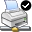 